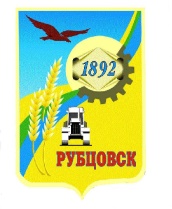 Администрация города Рубцовска Алтайского краяПОСТАНОВЛЕНИЕ21.03.2022 № 710 О внесении изменений в постановление Администрации города Рубцовска Алтайского края от 18.11.2021 № 3093 «Об утверждении состава межведомственной комиссии по вводу в эксплуатацию эксплуатируемых, но не введенных в эксплуатацию объектов капитального строительства» В соответствии  с постановлением Администрации города Рубцовска Алтайского края от 20.07.2021 № 1926 «Об утверждении Положения о межведомственной комиссии по вводу в эксплуатацию эксплуатируемых, но не введенных в эксплуатацию объектов капитального строительства, расположенных на территории муниципального образования город Рубцовск Алтайского края», в связи с кадровыми изменениями в Администрации города Рубцовска Алтайского края, руководствуясь статьей 56 Устава муниципального образования город Рубцовск Алтайского края, ПОСТАНОВЛЯЮ:1. Внести изменения в постановление Администрации города Рубцовска Алтайского края от 18.11.2021 № 3093 «Об утверждении состава Межведомственной комиссии по вводу в эксплуатацию эксплуатируемых, но не введенных в эксплуатацию объектов капитального строительства» следующие изменения:1.1. в пункте 1 слова «Обухович О.Г. - заместитель Главы Администрации города Рубцовска, председатель комиссии;» заменить словами «Пьянков В.И. – первый заместитель Главы Администрации города Рубцовска – председатель комитета по финансам, налоговой и кредитной политике, председатель комиссии;»;1.2. исключить слова «Гончарова С.Ю. – заместитель начальника отдела камеральных проверок № 3 межрайонной ИФНС № 12 по Алтайскому краю (по согласованию). 2. Разместить настоящее постановление на официальном сайте Администрации города Рубцовска Алтайского края в информационно- телекоммуникационной сети «Интернет».3. Контроль за исполнением настоящего постановления возложить на первого заместителя Главы Администрации города Рубцовска – председателя комитета по финансам, налоговой и кредитной политике Пьянкова В.И.Глава города Рубцовска 	    Д.З. Фельдман